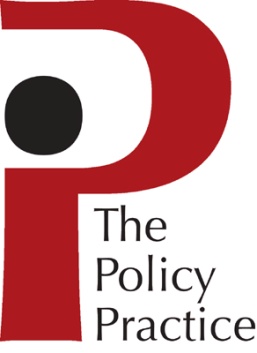 CURRICULUM VITAENAME		ANDREW BARNETTNATIONALITY	British DISCIPLINE	EconomicsEXPERTISEAndrew Barnett is a professional economist with over 40 years of experience of development.  He is currently a founding Director of the British-based consulting firm The Policy Practice Limited.  The Policy Practice focuses particularly on political economy analysis of international development (www.thepolicypractice.com). He has experience of international development assistance as a government economist, commercial consultant, research manager, and policy analyst.  His experience includes experience in aid evaluation, aid effectiveness, research policy, appropriate technology, the utilization of research in international development, small enterprise development and energy policy.  He has a particular specialism in the area of energy policy with a focus in recent years on the political economy of why 'sensible policies' are not implemented. He recently completed an assignment undertaking a political economy analysis of power generation from agro-industry waste in Ethiopia, Kenya and Malawi with funding from the UK Research Councils (2014-2019).He has also recently completed a term as the Chair of the Technical Advisory Group of a DFID-funded research programme with country teams in Africa and Asia on gender and energy access for the ENERGIA network, with a particular focus on political economy.(2014-2019)He prepared with Neil McCulloch a policy brief for Oxford Policy Management on The Political Economy of Energy Access and Power Sector Reform, Energy Insight, 2019.(https://thepolicypractice.com/wp-content/uploads/2019/04/PEA-of-Energy-Access.pdf). He reviewed the literature on the political economy of energy access for the World Resources Institute, Washington DC (2018).He provided political economy analysis to Tractebel Engineering for a study for the World Bank’s ESMAP programme on the international trade in electricity in Africa (2014 to 2016).He provided political economy advice to the DFID-funded research at the Institute of Development Studies on “Green Growth Diagnostics” in Kenya and Ghana (2013-2017).For over ten years until 2007 he was a member and then Moderator of the independent Technical Advisory Group which advises the World Bank and the Consultative Group of bilateral donors on their trust-funded energy programmes (including ESMAP). He has provided energy-related advice to the Shell Foundation, BP, the Global Village Energy Partnership and DFID. He has advised on new approaches to improving energy access through the “social merchant bank” model pioneered in India by the Small Scale Sustainable Infrastructure Development Fund (S3IDF).  He was a senior researcher for the UK’s Institute of Development Studies’ work on energy, poverty and gender in China in 2002-2003 (EnPoGen). He has undertaken a number of energy-related lesson learning evaluations for many aid donors including the Commission of the European Communities, the World Bank, DFID, and SIDA.  In 2003-4 he was the Specialist Advisor to the UK House of Commons Select Committee on Science and Technology in their inquiry into The Use of Science in UK International Development Policy.  He was leader of the developing country research group at the Science Policy Research Unit at the University of Sussex from 1987 – 1993He has broad geographical experience in Africa, and South East Asia.EDUCATIONAcademic QualificationsEMPLOYMENT RECORD AND PROFESSIONAL EXPERIENCEother relevant informationMembership of Professional Associations:  Honorary Associate of the Institute of Development Studies, at the University of Sussex since 2017.Honorary Fellow at the Science Policy Research Unit at the University of Sussex since June 1996. Previously a member then Chair of the Board of Womankind Worldwide, London, a member of the Board of the Overseas Development Institute in London and Member of the board of the Household Energy Network HEDON, London.For further information see  http://www.thepolicypractice.com Last updated April 2019The Policy Practice Limited33 Southdown AvenueBrightonBN1 6EHUnited KingdomTel : +44 (0) 1273 330331contact@thepolicypractice.comBA (Economics) Grade 2:1, University of Sussex, UK  October 1966 to June 1969MA (Development Economics  University of Sussex October 1969 - August 1970April 2004 to present, Director, The Policy Practice Ltd UKManaging a consultancy firm with 13 Principals, winning tenders, and managing the implementation of consultancy projects and policy analyses largely in the area of political economy.  Leading specific consultancy teams in the area of energy policy and more generally on the use of research based knowledge in innovation. Preparing final reports and presenting results to senior policy makers.1985 – 1995 and April 1999 – March 2017.  Managing Director, Sussex Research Associates Limited1998 –1999, Independent Economist, UK.Working with: the Shell Foundation, London; the Institute of Development Studies, Sussex University; the World Bank/UNDP; and DFID.1994 – 1998, Intermediate Technology Development Group, UKDirector of Research and Policy.Responsible for the intellectual direction of the Group, its international research strategy, and its systems for Quality Assurance and Impact Assessment.1985 – 1996, Science Policy Research Unit, University of Sussex, UK From 1987 – 1993, Leader, Technology and Development Research Group.Senior Research Fellow.Contract research on energy policy in developing countries.  Mainly working on the power sector, regulation, and the adoption and diffusion of new technologies.1977 – 1985, International Development Research Centre, Ottawa, (based in UK).Initially Programme Officer in Science and Technology Policy Research and ultimately Senior Programme Officer managing the Energy Policy Research Programme, based at the Science Policy Research Unit, University of Sussex, UK.  Research Officer.  Finding and supporting research in developing countries. 1974 – 1977, Institute of Development Studies at the University of Sussex, UK, India, Ghana.Research Officer (Economist), working on the economics of primary health care in India and Ghana with funding from the Swedish Aid Programme.1973 – 1978, Sussex Development Project Consultants, Brighton, UK.Partner.Aid related cost benefit analyses of investment projects.1971 – 1972, Overseas Development Administration (Foreign and Commonwealth Office) UKSenior Economic Assistant.Policy Advice and analysis for the British Aid Programme, particularly on cost benefit analysis.1970, Institute of Development Studies, University of Sussex, UK.Research Officer.Assisting in running training programmes in the area of cost-benefit analysis. Country experience: Andrew Barnett has worked in many parts of the developing world and including: Kenya, Tanzania, Rwanda, Uganda, Kenya, Malawi, Ghana, South Africa, China, Bangladesh, India, Nepal, and Indonesia.Languages: English